Veiligheidsenquête juni 2017Groep BlauwGroep RoodGroep WitGroep OranjeGroep PaarsBij de uitslag vaak refereert 1 leerling naar zijn recente voormalige school.Groep GeelN.b: niet alle leerlingen gaan met de taxiGroep Groen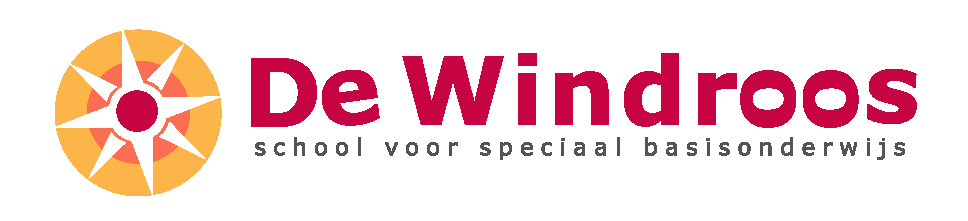                       SO4 De Windroos              Speciaal onderwijs cluster 4 sinds 195611 leerlingen ingevuld(Bijna nooit)SomsVaakWord je wel eens geplaagd door andere kinderen op school ?92Word je wel eens gepest door andere kinderen op school ?821Word je wel eens gepest door andere kinderen op internet ?101Word je wel eens uitgescholden door andere kinderen op school ? 731Word je wel eens bedreigd door andere kinderen op school ? 92Is er wel eens iets van jou gestolen op school ?101Is er wel eens iets van jou stuk gemaakt op school ?101Ben je wel eens geschopt of geslagen door andere kinderen op school ?911Ben je wel eens bang voor sommige kinderen op school ?821Voel je, je veilig in de klas?110Voel je, je veilig op het schoolplein ?155Voel je, je veilig in de buurt van de school ?326Voel je, je veilig in de taxi ?2614 leerlingen ingevuld(Bijna nooit)SomsVaakWord je wel eens geplaagd door andere kinderen op school ?113Word je wel eens gepest door andere kinderen op school ?1121Word je wel eens gepest door andere kinderen op internet ?113Word je wel eens uitgescholden door andere kinderen op school ? 491Word je wel eens bedreigd door andere kinderen op school ? 1121Is er wel eens iets van jou gestolen op school ?95Is er wel eens iets van jou stuk gemaakt op school ?113Ben je wel eens geschopt of geslagen door andere kinderen op school ?58Ben je wel eens bang voor sommige kinderen op school ?851Voel je, je veilig in de klas?1211Voel je, je veilig op het schoolplein ?311Voel je, je veilig in de buurt van de school ?38Voel je, je veilig in de taxi ?31414 leerlingen ingevuld(Bijna nooit)SomsVaakWord je wel eens geplaagd door andere kinderen op school ?86Word je wel eens gepest door andere kinderen op school ?104Word je wel eens gepest door andere kinderen op internet ?14Word je wel eens uitgescholden door andere kinderen op school ? 77Word je wel eens bedreigd door andere kinderen op school ? 113Is er wel eens iets van jou gestolen op school ?121Is er wel eens iets van jou stuk gemaakt op school ?113Ben je wel eens geschopt of geslagen door andere kinderen op school ?77Ben je wel eens bang voor sommige kinderen op school ?102Voel je, je veilig in de klas?113Voel je, je veilig op het schoolplein ?113Voel je, je veilig in de buurt van de school ?113Voel je, je veilig in de taxi ?13814 leerlingen ingevuld(Bijna nooit)SomsVaakWord je wel eens geplaagd door andere kinderen op school ?373Word je wel eens gepest door andere kinderen op school ?841Word je wel eens gepest door andere kinderen op internet ?121Word je wel eens uitgescholden door andere kinderen op school ? 381Word je wel eens bedreigd door andere kinderen op school ? 112Is er wel eens iets van jou gestolen op school ?121Is er wel eens iets van jou stuk gemaakt op school ?121Ben je wel eens geschopt of geslagen door andere kinderen op school ?94Ben je wel eens bang voor sommige kinderen op school ?94Voel je, je veilig in de klas?11Voel je, je veilig op het schoolplein ?49Voel je, je veilig in de buurt van de school ?57Voel je, je veilig in de taxi ?1297 leerlingen ingevuld(Bijna nooit)SomsVaakWord je wel eens geplaagd door andere kinderen op school ?331Word je wel eens gepest door andere kinderen op school ?511Word je wel eens gepest door andere kinderen op internet ?7Word je wel eens uitgescholden door andere kinderen op school ? 43Word je wel eens bedreigd door andere kinderen op school ? 421Is er wel eens iets van jou gestolen op school ?61Is er wel eens iets van jou stuk gemaakt op school ?52Ben je wel eens geschopt of geslagen door andere kinderen op school ?44Ben je wel eens bang voor sommige kinderen op school ?43Voel je, je veilig in de klas?16Voel je, je veilig op het schoolplein ?124Voel je, je veilig in de buurt van de school ?34Voel je, je veilig in de taxi ?78 leerlingen ingevuld(Bijna nooit)SomsVaakWord je wel eens geplaagd door andere kinderen op school ?53Word je wel eens gepest door andere kinderen op school ?8Word je wel eens gepest door andere kinderen op internet ?8Word je wel eens uitgescholden door andere kinderen op school ? 62Word je wel eens bedreigd door andere kinderen op school ? 8Is er wel eens iets van jou gestolen op school ?8Is er wel eens iets van jou stuk gemaakt op school ?8Ben je wel eens geschopt of geslagen door andere kinderen op school ?62Ben je wel eens bang voor sommige kinderen op school ?71Voel je, je veilig in de klas?8Voel je, je veilig op het schoolplein ?17Voel je, je veilig in de buurt van de school ?26Voel je, je veilig in de taxi ?1414 leerlingen ingevuld(Bijna nooit)SomsVaakWord je wel eens geplaagd door andere kinderen op school ?95Word je wel eens gepest door andere kinderen op school ?86Word je wel eens gepest door andere kinderen op internet ?1112Word je wel eens uitgescholden door andere kinderen op school ? 104Word je wel eens bedreigd door andere kinderen op school ? 113Is er wel eens iets van jou gestolen op school ?122Is er wel eens iets van jou stuk gemaakt op school ?122Ben je wel eens geschopt of geslagen door andere kinderen op school ?122Ben je wel eens bang voor sommige kinderen op school ?131Voel je, je veilig in de klas?410Voel je, je veilig op het schoolplein ?311Voel je, je veilig in de buurt van de school ?113Voel je, je veilig in de taxi ?311